Ansøgning til klinikophold med SMIT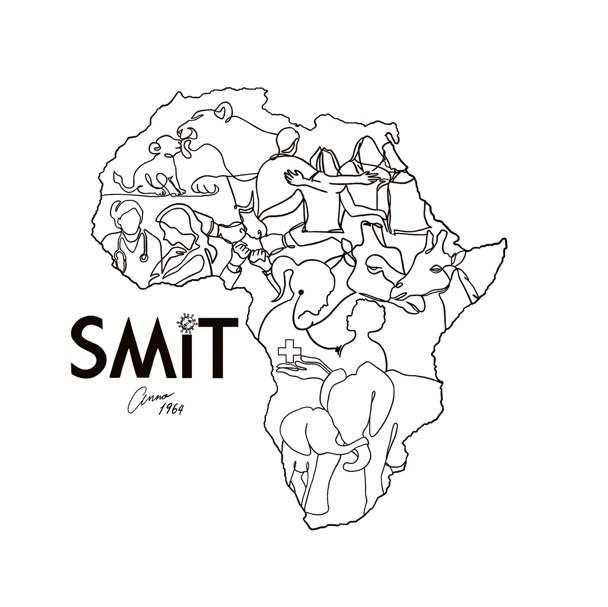 Motiveret ansøgningPrioritering af hospitaler samt periodeIndsend dette udfyldte skema sammen med Tropemedicinsk kursusbevis og eventuelle aktivbeviser til ansog.smit@imcc.dk.Navn:Adresse:Postnummer/by:Mobil:Mail:Senest afsluttet semester:Senest afsluttet semester:Har du orlov fra studiet:Har du orlov fra studiet:Forventet afsluttet semester ved udsendelse:(Obs. minimum 8. semester)Forventet afsluttet semester ved udsendelse:(Obs. minimum 8. semester)Eventuelle bemærkninger:Eventuelle bemærkninger:Søger du med en anden?Hvis ja, skriv rejsemakkers fulde navnSøger du med en anden?Hvis ja, skriv rejsemakkers fulde navnEr du og din rejsemakker indstillet på at blive opdelt?Er du og din rejsemakker indstillet på at blive opdelt?Antal aktivbeviser:(Obs. kun for aktive medlemmer af SMIT)Antal aktivbeviser:(Obs. kun for aktive medlemmer af SMIT)Har du deltaget i Tropemedicinsk kursus?Har du deltaget i Tropemedicinsk kursus?